План работыглавного внештатного специалиста Министерстваздравоохранения Российской Федерации по медицинской реабилитации д.м.н., профессора Ивановой Галины Евгеньевны за 2024 г.Главный внештатный специалистМинздрава России по медицинской Реабилитации д.м.н., проф.						Иванова Г.Е. №мероприятиекомментарий1Перечень нормативно-правовых документов по профилю своей деятельности, в разработке которых планируется принять участие (наименование):Продолжение работы над:Необходимые документы для создания ВИМИС по медицинской реабилитацииПроект Профессионального стандарта специалиста по эргореабилитацииПроект Профессионального стандарта специалиста по физической реабилитацииПроект профессионального стандарта медицинского логопедаПроект Приказа по ИПМРПроект Приказа по критериям качества оказания помощи по медицинской реабилитации2Участие     во     внедрении    современных    медицинских и организационных технологий по соответствующим специальностям:Продолжение работы над: внедрением трехуровневой трехэтапной системы медицинской реабилитации больных с заболеваниями ЦНС, соматической патологией, заболеваниями периферической нервной системы и опорно-двигательного аппарата в медицинских организацияхФормированием СОПов по различным профилям медицинской реабилитации дифференцированно на каждом этапе в зависимости от значения ШРМ Внедрением МКФ в практику медицинской реабилитацииВнедрением мультидисциплинарного подхода к организации мероприятий по медицинской реабилитацииФормированием перечная шкал и методов обследования членами МДРК в зависимости от профиля медицинской реабилитацииЦифровизация процесса медицинской реабилитацииОрганизация работы Якорных организаций по МРОткрытие отделений ранней реабилитацииОрганизация телереабилитации3Участие в формировании номенклатуры специалистов с высшим, послевузовским, средним медицинским и фармацевтическим образованием, специальностей научных работников по профильной проблеме:Продолжение работы над внедрением в номенклатуру новых специальностей: специалист по физической реабилитации, специалист по эргореабилитации, медицинский логопед. Участие в утверждении профстандартов.4Участие в планировании и организации кадрового обеспечения здравоохранения по профильным медицинским специальностям:Продолжение работы над:Стандартизацией подготовки врачей физической и реабилитационной медициныНачало подготовки в ординатуре по ФРМОрганизацией проведения аккредитации врачей ФРМПродолжение ПП по ФРМПродолжение ПП по физической реабилитации, эргореабилитации, медицинской логопедии, медицинской психологии, нейропсихологии 5Участие в выборе приоритетных направлений, организации и координации научных медицинских исследований по профильной проблемеПродолжение работы над:Определение ведущих научных коллективов по медицинской реабилитации, Освещение приоритетных научных направлений на конгрессах и конференциях с участием ведущих научных коллективов по медицинской реабилитации6Участие в проверке работы лечебно-профилактических учреждений и клиник по соответствующему профилю и представленные рекомендации по совершенствованию их деятельностиПродолжение работы над:Разработкой Положения о добровольном профессиональном аудите медицинских организаций по медицинской реабилитации;Посещение МО субъектов ФО в соответствии с планами работы ГВС ФО, субъектов.7Привлечение главных специалистов органов управления здравоохранением субъектов РФ, специалистов научно-исследовательских и высших учебных заведений медицинского профиля, лечебно-профилактических учреждений к решению и разработке организационных вопросов с их согласия:Продолжение развития коммуникаций с ГВСами по невродогии, травматологии и ортопедии, кардиологии, терапии, онкологии, функциональной диагностике, лучевой диагностике, анестезиологии и реанимации, санаторно-курортному лечению и др.8Участие в заседаниях коллегии Минздрава России по вопросам организации оказания медицинской помощи по направлению деятельности:В соответствии с планом МЗ РФ9Участие в профилактических и противоэпидемических мероприятиях с участием заинтересованных органов исполнительной власти субъектов РФ, территориальных органов Роспотребнадзора в субъектах РФ, научно-исследовательских учреждений Минздрава России:В соответствии с планом органов исполнительной власти субъектов РФ, территориальных органов Роспотребнадзора в субъектах РФ, научно-исследовательских учреждений Минздрава России10Участие в разработке программ государственных гарантий оказания бесплатной медицинской помощи населению и стандартов (протоколов) диагностики заболеваний, лечения и реабилитации больныхВ соответствии с планом ФФОМС11Участие в разработке предложений по совершенствованию профильного медицинского направления, на основе изучения передового опыта в области организации здравоохранения, медицинских технологий и методов профилактики, диагностики и лечения заболеваний, реабилитации больных:Продолжение международного и общероссийского межтерриториального сотрудничества12Участие в разработке положения и программы по аттестации специалистов, требований к лицензированию медицинской деятельности и аккредитации лечебно-профилактических учреждений:Продолжение работы по разработке фонда оценочных средств (ФОС) для аттестации и аккредитации врачей ФРМ, специалистов МДРК, участие в организации работы аттестационных комиссий13Участие в оказании методической и практической помощи профильным главным специалистам органов управления здравоохранением субъектов РФ, территориальным общественным организациям (ассоциациям) соответствующих медицинских специальностей: Работа школы главного специалиста14Осуществление практической лечебно-диагностической и консультативной помощи:Совершенствование оказания помощи по медицинской реабилитации в условиях ОРИТ, круглосуточного стационара, дневного стационара, амбулаторной организации, с использованием дистанционных технологий.Развитие помощи по медицинской реабилитации в условиях дневного стационара и амбулаторных условиях.Внедрение дистанционного формата проведения реабилитационных мероприятий и мониторинга их эффективности и безопасности15Участие в рецензировании нормативно правовой и методической документации, рассмотрении обращений граждан Российской Федерации по вопросам диагностики и лечения, организации работы лечебно-профилактических учреждений, формировании государственного заказа на подготовку специалистов в системе непрерывной подготовки и переподготовки кадров, формировании государственного заказа на дорогостоящую (высокотехнологичную) медицинскую помощь для учреждения здравоохранения федерального подчиненияВ соответствии с планом мероприятий16Взаимодействие с главными внештатными специалистами Министерства здравоохранения Российской Федерации федеральных округов Российской Федерации по профилю направления деятельности:Продолжение плановой совместной работы с ГВСами ФО РФ17Приоритетные направления деятельности по профилю медицинской помощи:Приоритетное направление развития науки, технологий и техники Российской Федерации, которое соответствует деятельности научной (научно-педагогической) школы в соответствии с Указом Президента Российской Федерации от 07.07.2011 № 899:Технологии снижения потерь от социально значимых заболеванийТехнологии и программное обеспечение распределенных и высокопроизводительных вычислительных системБиомедицинские и ветеринарные технологииПродолжение работы по приоритетным направлениям научной и практической деятельности:- Начало работы по созданию кооперации медицинских организаций, образовательных организаций, разработчиков и производителей медицинского оборудования, дизайнеров и диллеров в области технологий медицинской реабилитации;Разработка и внедрение новых эффективных технологий реабилитации;Продолжение работы по организации и оказанию помощи по МР участникам СВО с привлечением всех заинтересованных структур;Совершенствование процесса стандартизации закупки и включения в реабилитационный процесс медицинского реабилитационного обрудования;Открытие необходимого количества отделений ранней медицинской реабилитации в медицинских организациях субъектов;Формирование преемственной системы оказания реабилитационной помощи пациентам и инвалидам совместно с организациями Министерства труда и социальной защиты.18Участие в международной деятельности:Продолжение сотрудничества с секцией реабилитации ВОЗ, Международным (ISPRM) профсообществам, участие в создании профсообщества  стран СНГ, стран БРИГС19Подготовка и проведение конференций:Продолжить организацию и проведение международных, всероссийских и субъектовых научно-практических и научных конференций20Выезды в субъекты Российской Федерации и муниципальные образования, с целью проведения мастер-классов ("тренингов") по оперативным и иным формам диагностики, лечения, профилактики и реабилитацииВ соответствием с планом работы МЗ РФ, НМИЦ ЛРЦ МЗ РФ, Союза Реабилитологов России21анализ деятельности службы по направлениюПроводить ежеквартальный анализ службы медицинской реабилитации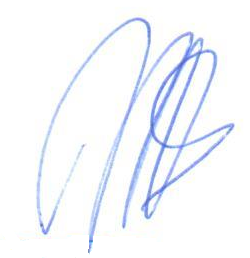 